CREATE A 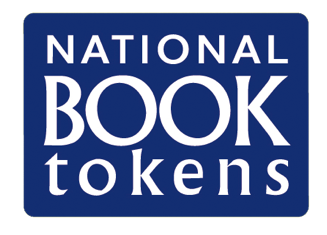 National Book Token
DESIGN! Win a £10 National Book Token – emblazoned with your design – for every child in class.

If you do not have a printer and/or scanner, you can take a photo of the artwork and complete the details below. Please try to send a high-quality photo that shows the artwork clearly. The artwork can be created on an A4 piece of paper Child’s name:

Child’s age:

Your name: 

Your relationship to the child (please bold):
Teacher
Parent/guardian
Other (please specify):

Your email address:

School name: 

I give permission for the above-named child to enter the competitionI accept the terms and conditions*I have completed the entry form on nationalbooktokens.com/create

Please type your name to agree: *Terms and conditions can be found at www.nationalbooktokens.com/create 